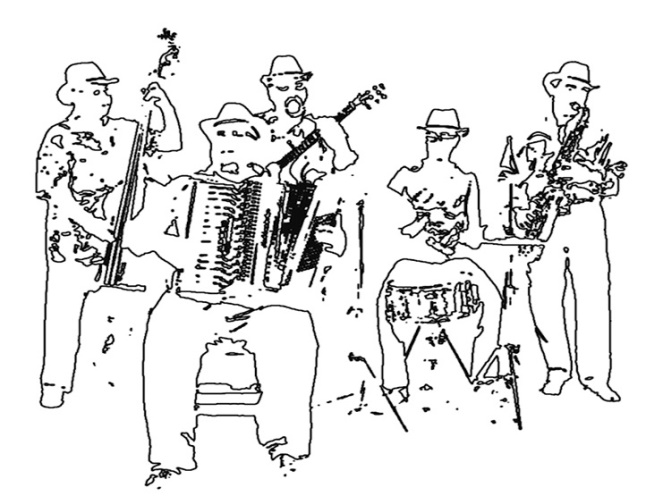                                                                                          Винтаж-группа                                                    "Приморский бульвар"                                                                                      Лауреаты Международного музыкального                                                                                                                                                                                                                                                                                       фестиваля "Live in Blue Bay", Коктебель                             КОММЕРЧЕСКОЕ ПРЕДЛОЖЕНИЕВинтаж-группа «Приморский бульвар» исполняет популярные советские, российские и мировые хиты разных лет (в том числе на иностранных языках), а также инструментальную музыку – фокстроты, вальсы, польки, латиноамериканские ритмы. В составе группы 5 музыкантов – саксофон, аккордеон, контрабас, гитара, ударные инструменты.Мы выступаем по всему Крыму и сотрудничаем на постоянной основе с такими пансионатами, как «Нижняя Ореанда» (управление делами президента РФ), «Айвазовский» (Партенит), «Полтава», «Северное сияние», «Сакрополь» (Саки), «Золотой Берег», «Чайка», «Орен-Крым», «Маяк», «Приморье» (Евпатория), «Голубой залив» (Коктебель).Ввиду длительной транспортной блокады Крыма и недавнего открытия железнодорожного сообщения наш ансамбль только начинает выходить на другие регионы Российской Федерации.Предлагаем на выбор четыре музыкальные программы:«На советской волне» - антология популярных песен советской и российской эстрады 1950х-1990х годов в оригинальной авторской обработке. Концертная программа с авторским конферансом - исполнение песен сопровождается кратким рассказом об авторах, интересными фактами об исполнителях«Дискотека ХХ века» - популярные советские и зарубежные хиты разных лет, в том числе на иностранных языках в оригинальной авторской обработке. исполнение песен сопровождается кратким рассказом об авторах, интересными фактами об исполнителях «Лос Бульварос» - танцевальная гитарная программа, зарубежные хиты и латиноамериканские ритмы на различных языках в оригинальной авторской обработке.«Южный оркестр» - программа инструментальных произведений, популярные мелодии разных стран, фоновая музыка для мероприятий, презентаций, музыкальных пауз.                                                     Продолжительность каждой музыкальной программы - 1 час 30 мин.Винтаж-группа располагает своей звуковой и световой аппаратурой, транспортом. Работаем по наличному и безналичному расчёту. Работаем по всей РФ.Контакты:   +7(978) 094 66 89   Артём Приписнов, музыкальный руководительгруппа  ВКонтакте:     https://vk.com/p_bulvar                               Репертуарный лист                                   Песенный репертуар: русскиеВСЁ, ЧТО В ЖИЗНИ ЕСТЬ У МЕНЯ («Самоцветы»)ПОСЛЕДНЯЯ ЭЛЕКТРИЧКА (В.Макаров)ЛУЧШИЙ ГОРОД ЗЕМЛИ (М.Магомаев)ЛЮДИ ВСТРЕЧАЮТСЯ («Весёлые Ребята»)НЕ НАДО ПЕЧАЛИТЬСЯ («Пламя»)ЧЁРНЫЙ КОТ (Ю.Саульский)СОЛОВЬИНАЯ РОЩА (Л.Лещенко)ПОРА В ПУТЬ-ДОРОГУ (В.Соловьёв-Седой)ЕСТЬ ТОЛЬКО МИГ (А.Зацепин, Л.Дербенёв)УВЕЗУ ТЕБЯ Я В ТУНДРУ («Самоцветы»)ВОЛОГДА («Песняры»)ПТИЦА СЧАСТЬЯ ЗАВТРАШНЕГО ДНЯ ("Здравствуй, песня")БЕЛЫЙ ТЕПЛОХОД (Ю.Антонов, «Синяя птица»)МЫ ЖЕЛАЕМ СЧАСТЬЯ ВАМ (группа Стаса Намина)МОСКОВСКИЙ БИТ («Браво»)У МОРЯ, У СИНЕГО МОРЯ («Мистер-Твистер»)КТО ТЕБЕ СКАЗАЛ («Лейся, Песня»)МОЙ АДРЕС – СОВЕТСКИЙ СОЮЗ («Самоцветы»)ХМУРИТЬСЯ НЕ НАДО, ЛАДА (В.Мулерман)ВЕТЕР СЕВЕРНЫЙ («Голубые гитары»)НИ МИНУТЫ ПОКОЯ («Весёлые Ребята»)ТЫ МНЕ НЕ СНИШЬСЯ («Синяя Птица»)ПРОЩАЙ (В.Добрынин)УЛЕТЕЛИ ЛИСТЬЯ С ТОПОЛЕЙ («Форум»)Я ГОТОВ ЦЕЛОВАТЬ ПЕСОК (В.Маркин)СТАРЫЙ КЛЁН (из к\ф «Девчата»)КОРОЛЕВА КРАСОТЫ (М.Магомаев)ОДИНОКАЯ ГАРМОНЬ (Б.Мокроусов)МОНТАЖНИКИ-ВЫСОТНИКИ (из к\ф «Высота»)КОРОЛЬ ОРАНЖЕВОЕ ЛЕТО («Браво»)СИРЕНЕВЫЙ ТУМАН (В.Маркин)ЛАВАНДА (С.Ротару и Я.Йоала)МЕЧТА СБЫВАЕТСЯ (Ю.Антонов)НА ТЕПЛОХОДЕ МУЗЫКА ИГРАЕТ (О.Зарубина)ОДНА СНЕЖИНКА ЕЩЁ НЕ СНЕГ… (Нина Бродская)ШАГАЕТ СОЛНЦЕ ПО БУЛЬВАРАМ (М.Магомаев)НАДЕЖДА (Анна Герман)ЛАНДЫШИ (Г. Великанова)У ПРИРОДЫ НЕТ ПЛОХОЙ ПОГОДЫ (из к\ф «Служебный роман»)РОМАНС КАВАЛЕРГАРДОВ (из к\ф «Звезда пленительного счастья)ЗАМЕЧАТЕЛЬНЫЙ СОСЕД (Эдита Пьеха)СЕВАСТОПОЛЬСКИЙ ВАЛЬС (К.Листов)ПОДМОСКОВНЫЕ ВЕЧЕРА (В. Соловьев-Седой)В КРАЮ МАГНОЛИЙ (Д. Тухманов)Я ШАГАЮ ПО МОСКВЕ (Андрей Петров)ЧТО ТАК СЕРДЦЕ РАСТРЕВОЖЕНО (из к\ф «Верные друзья»)АХ, МАМОЧКА (из к\ф «Русское поле»)ПЕСНЯ ОСТАЁТСЯ С ЧЕЛОВЕКОМ (Арк. Островский)ВОТ КАК БЫВАЕТ (Юрий Антонов)КОМАРОВО (И. Николаев)ГОРОДСКИЕ ЦВЕТЫ (Михаил Боярский)МОРЕ, МОРЕ (Ю.Антонов)ЯГОДА-МАЛИНА (В.Легкоступова)Песенный репертуар: зарубежныеO, MAMMY BLUE (Хулио Иглесиас)BAMBOLEO (Gipsy Kings)TIC TIC TAC (Carrapicho)FROM SOUVENIRS TO SOUVENIRS (Демис Руссос)АМЕРИКАНО (Ренато Карозоне, на итал.) STRAINGERS IN THE NIGHT (Фрэнк Синатра, на англ.) ЧАО, БАМБИНО (Мирэй Матье, на франц.) ET SI TU N'EXISTAIS PAS (Джо Дассен, на франц.) LET’S TWIST AGAIN (Чабби Чекер, на англ.) SUNNY (Boney M, на англ.) COCO JAMBO (Mr.President, на англ.) HANDS UP (Ottawan, на англ.) DING A DONG (Teach In, на англ) 24 000 BACI (А. Челентано, на итал.) SWAY (Д. Мартин)JOHNNY (Gilla, на англ.) ONE WAY TICKET (Eruption, на англ.) SUNSHINE RAGGAE (Laid Back, на англ.) MAMMA MARIA (Ricchi e Poveri, на итал.) CHAMPS S’ELYSEES (Джо Дассен, на франц.) ABRACADABRA (Steve Miller Band, на англ.) ALL THAT SHE WANTS (Ace of Base, на англ.) LOVE TO HATE YOU (Erasure, на англ.) WONDERFULL LIFE (Black, на англ.) I LOVE YOU BABY (Фрэнк Синатра) VENUS (Shocking Blue, на англ.) HIT THE ROAD JACK (Рэй Чарльз, на англ.) COTTON EYE JOE (Rednex, на англ.) NAH NEH NAH (Vaya Con Dios, на англ.) WORDS (F.F.David, на англ) LITTLE GREEN BACK (из к/ф «Криминальное чтиво, на англ.) PASADENA (Maywood, на испанском) MONEY (из х/ф «Кабаре», на англ.) LA CAMISA NEGRA (Juanes, на испанском) MAMBO #5 (Лу Бега, на англ.) YOU NEVER CAN TELL (Чак Берри, из к/ф «Криминальное чтиво») DEAD CAR (Г.Брегович, Игги Поп, на англ.) POQUE TE VAS (Jeanette, на испанском) HAFANANA (Африк Симон) ROAD TO MANDALAY (Робби Уильямс, на англ.) YELLOW RIVER (Christie, на англ.) I'M SITTING ON TOP (из к/ф «Кинг Конг») SORRY SEEMS TO THE HARDEST WORD (Элтон Джон, на англ.) LOVE ME TENDER (Элвис Пресли, на англ.) ALL THE THINGS YOU ARE (Фрэнк Синатра, на англ.) COME DI (Паоло Конте, на итал.) AGUA DE BEBER (Ж.Жильберто, на португал.) GAROTA DI IPANEMA («Девушка из Ипанемы», Жобим, на португал.)                                  Инструментальный репертуарМАРШ ТРОИЦЫ из к/ф «Кавказская пленница» (А.Зацепин) БЕРЕГИСЬ АВТОМОБИЛЯ (Андрей Петров, вальс)БЛЕФ тема из к/ф, фокстрот (Л.Лутацци) ВА-БАНК тема из к/ф, свинг (Г.Кузняк) КАРАВАН из м/ф «Ну, погоди» (Билл Хейли) ОСЕННИЙ МАРАФОН тема из к/ф (А.Петров) КАРЕЛО-ФИНСКАЯ ПОЛЬКА танцевальный хит шестидесятых (Б.Тихонов) БОЛЬШАЯ ПРОГУЛКА французский вальс, аккордеон (Ж.Орик) ТОККАТА популярная мелодия, оркестр Поля Мориа (Ф.Лей) ЧАРЛЬСТОН танцевальный хит начала прошлого века (Д.Джонсон) ВЕСЕННИЙ ВАЛЬС из м/ф «Ну, погоди» (Б.Тихонов) ЛОЛИТА испанская гитара (В.Зинчук) СПАНЧ БОБ тема из м/ф, весёлый гитарный свинг (Б.Энтони) ВЫХОДНОЙ МАРШ быстрый фокстрот (Б. Тихонов) MONKEY SONG свинг из м/ф «Книга Джунглей» (Р.Шерман) МАЛЕНЬКИЙ КУПАЛЬЩИК тема из к/ф, быстрый фокстрот, Ж. Кальви) РИТМИЧНЫЙ СТРИПТИЗ быстрый фокстрот из м/ф «Ну, погоди» (Г.Захариас) ВАЛЬС-МЮЗЕТТ парижский вальс, аккордеон (А.Мурена) ПОЛЬКА БИБОП современный фокстрот (В. Пеклински) ОСЕННИЙ СОН классическая мелодия в оригинальной обработке (А.Джойс) МАЛЕНЬКИЙ ЦВЕТОК винтажный блюз (С.Беше) ЛАЙМХАУЗ БЛЮЗ весёлый фокстрот (Ф.Брэм) ШАГАЮЩИЙ ЗАМОК тема из м/ф, французский вальс, аккордеон (Д.Хисаиси) МАНА-МАНА популярная шуточная мелодия (П.Умилиани) РОЗАМУНДА знаменитая полька (Я.Вейвода) ЧЁРНЫЙ ОРФЕЙ тема из к/ф, медленная румба (Л.Бонфа) ТЕКИЛА популярная латиноамериканская мелодия (Д.Флорес) КЛЕНОВЫЙ ЛИСТ классический рэгтайм (С.Джоплин) CRAZY MAN танцевальная мелодия, диско, ска (Five Letters) ГАУЧО-ЧЕЧЁТОЧНИК тема из к/ф «Зимний вечер в Гаграх», латино (А.Кролл) БЕСАМЕ МУЧО знаменитая мелодия, аккордеон (К.Веласкес) БРАЗИЛИЯ всемирно известная самба (Э.Баррозо) ТРОЕ ИЗ ПРОСТОКВАШИНО тема из м/ф, ностальгия (Е.Крылатов) БАНДИТО-ГАНГСТЕРИТО тема из м/ф, латино (Г.Фиртич) РИО-РИТА классическая мелодия, ретро (Э.Сантеухини) СПАНЧ БОБ ч.2 - тема из м/ф, кантри, гитара (Б.Энтони) НЕ КОЧЕГАРЫ МЫ НЕ ПЛОТНИКИ тема из к/ф, шуточный марш (Р.Щедрин) A BANDA из м/ф «Ну, погоди», популярная латиноамериканская мелодия (Ч.Буарке) СЕВАСТОПОЛЬСКИЙ ВАЛЬС (К.Листов)MISTER SANDMAN (популярная мелодия пятидесятых) 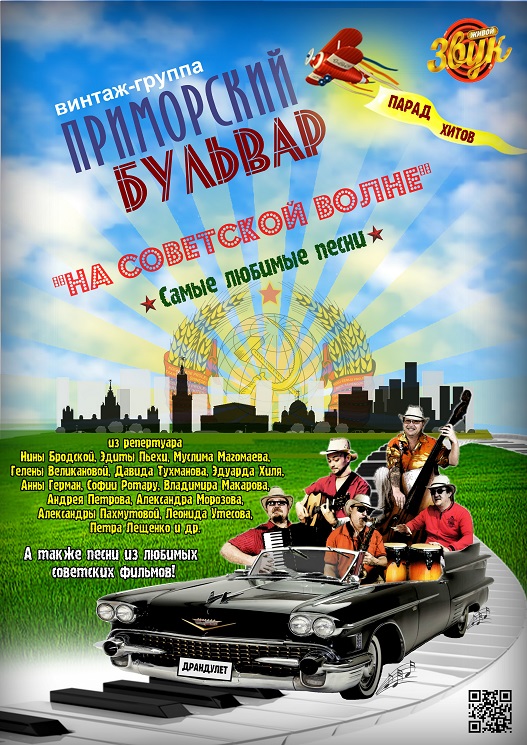 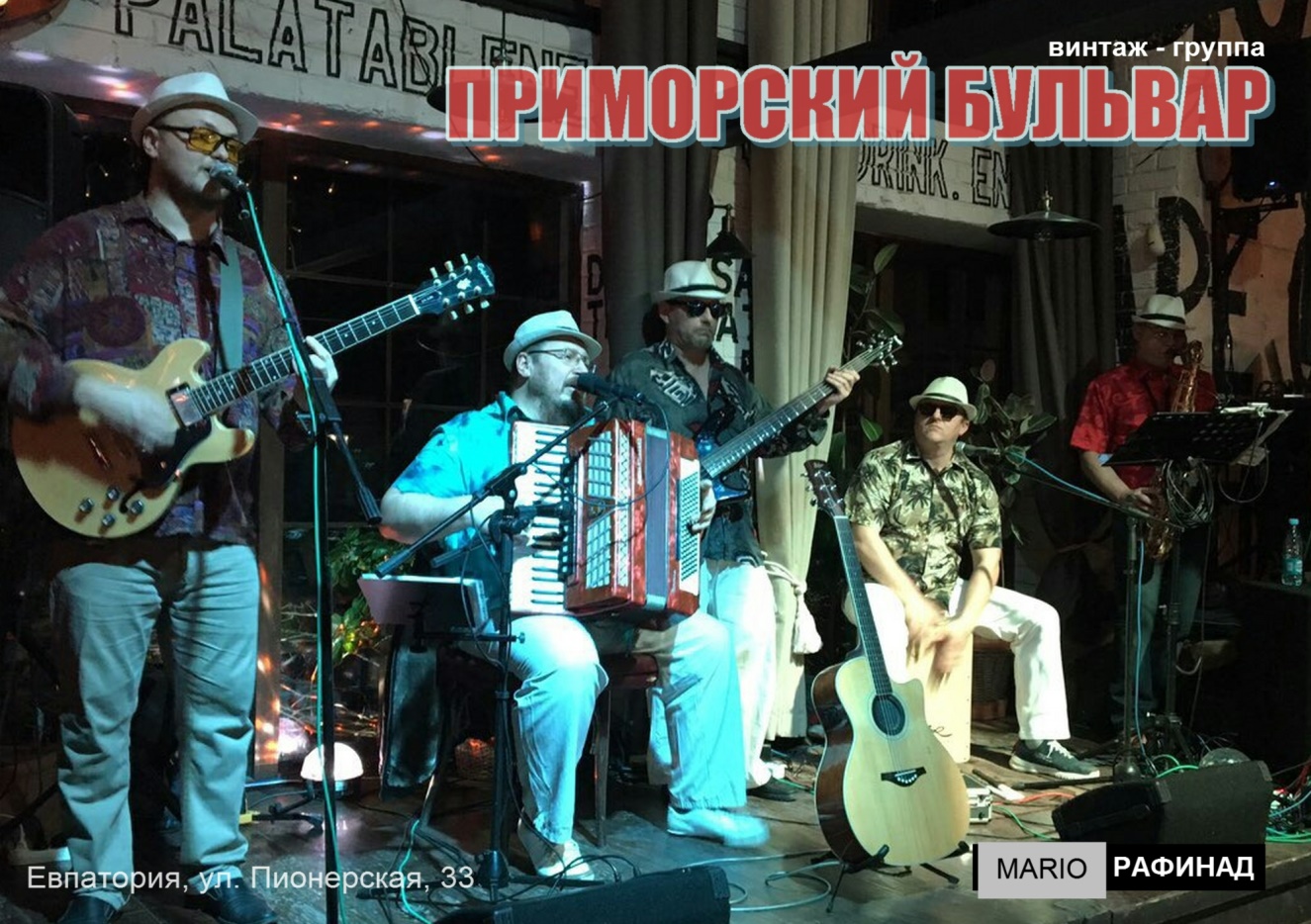 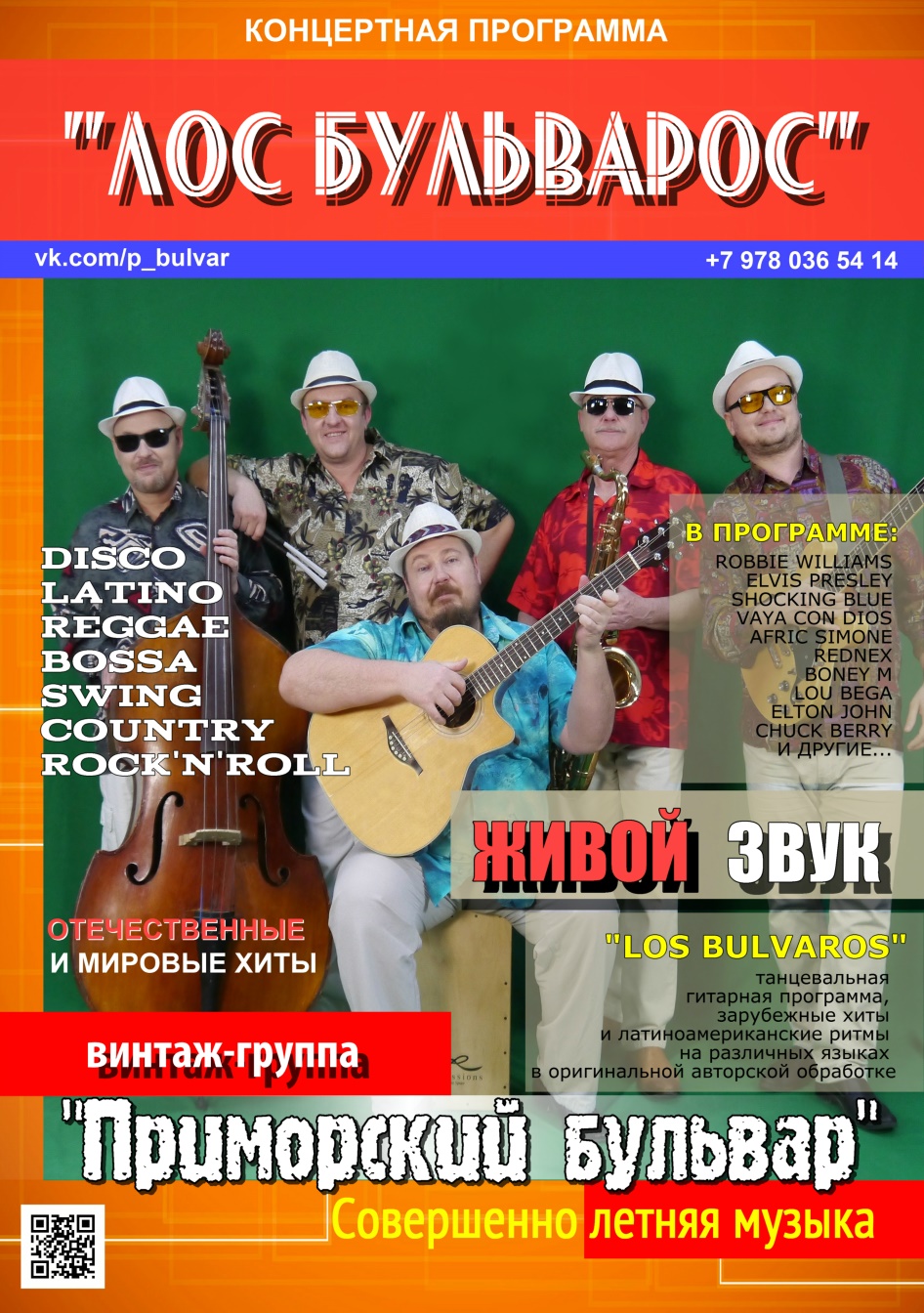 